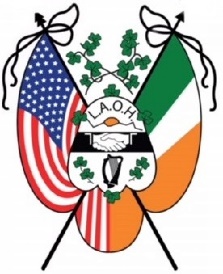 Technical/Vocational School Scholarship ApplicationThe Ladies Ancient Order of Hibernians Division 6 is offering a $250.00 scholarship to eligible students continuing their education at a technical/vocational school.Name of applicant: ___________________________________________________________________Address: ___________________________________________________________________________Contact telephone number: ____________________________________________________________Email: _____________________________________________________________________________Date of birth: ________________________________________________________________________High school presently attending: ________________________________________________________Guidance counselor name: _____________________________________________________________Guidance counselor contact number: ____________________________________________________Anticipated graduation date: ___________________________________________________________I will be attending the following school in the Spring/Fall of ___________________________________Name: ______________________________________________________________________________Address: ____________________________________________________________________________Telephone number: ___________________________________________________________________What specialty/major do you plan to pursue? ______________________________________________Why is this your chosen field of study? ____________________________________________________Estimated date of graduation: ___________________________________________________________ActivitiesPlease list all volunteer/community/school/sports/clubs activities. Include a name and contact telephone number for each. You may use a separate sheet of paper if needed._______________________________________________________________________________________________________________________________________________________________________________________________________________________________________________________________________________________________________________________________________________________________________________________________________________________________________________________________________________________________________________________________________________________________________________________________________________________________________________________________________________________________________________________________________________________________________________________________________________________________________________________________________________________________________________________________________________________________________________________________________________________________________________________________________________________________________________________________________________________________________________________________________________________________________________________________________________________________________________________________________________________________________________________________________________________________________________________________________________________________________________________________________________________________________________________________________________________________________________________________________________Is there anything else you would like to tell us about yourself? ________________________________________________________________________________________________________________________________________________________________________________________________________________________________________________________________________________________________________________________________________________________________________________________________________________________________________________________________________________________________________________________________________________________________________________________________________________________________________________________________________________________________________________________________________________________________________________________________________________________________________________________________________________________________________________________________________________________________________________________________________________________________________________________________________________________________________________________________________________________________________________________________________________________________________________________________________________________________________________________________________________________________________________________________________________Applications must be received by April 14, 2023. Submit applications to LAOH Scholarship, 12 Evergreen Drive, Suite 103, Middletown, NY 10940.